Presdales School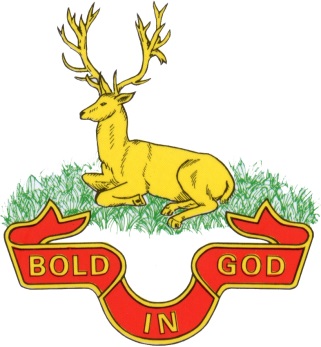 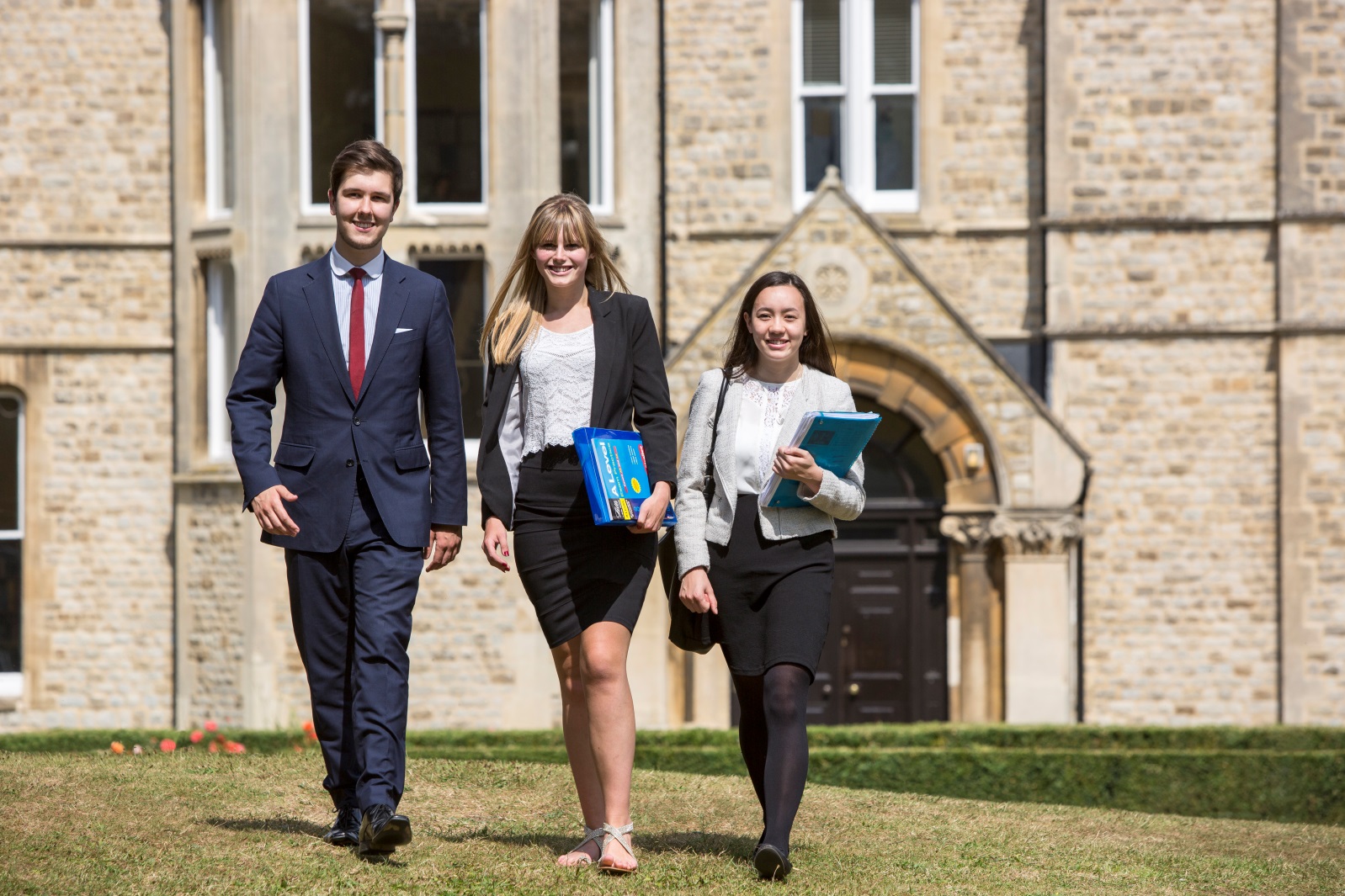 Candidate Information PackTeacher of Science (0.6 maternity cover)Physics and/or ChemistryPresdales School – Teacher of Science (Physics and/or Chemistry)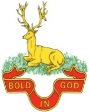 Information for candidatesStart date: September 2017 Part-time, 0.6 maternity coverThank you for your interest in joining our team of outstanding staff. Please find enclosed in this pack general information about the school and also specific information about the post.I have been in post as the new Headteacher since September 2016, and took up the position following the retirement of the previous Headteacher after her 28 years as Head of Presdales School. We are a high achieving, all-girl, non-selective 11-18 school (boys are accepted into the sixth form). Presdales has been graded as ‘Outstanding’ by Ofsted in the last four inspections. Student achievement is high, with 90% of the girls achieving a grade C or higher in both English and Maths, an attainment 8 score of over 61 and a progress 8 score over 0.3.  72% of our students achieved the EBacc measure. We have an intensive extra-curricular programme which offers the girls a chance to develop their leadership and team building skills as well as numerous trips during the year.Presdales gained specialist college status for Languages, Maths and Computing, and English with Music. The students at Presdales are able to study the traditional languages taught in many schools, along with Russian and Italian. We have very vibrant Music, Art and Drama departments, where students are encouraged to create and perform. A large number of the students take instrumental lessons inside and outside of school.We are seeking a confident and enthusiastic Teacher of Science who is able to inspire our students and who shares our vision for girls’ education. We have a highly successful Science department. Around 50 girls a year take triple science. We offer all three sciences at A level. You will be expected to teach general science as the timetable dictates.I do understand and appreciate the time and effort it can take to complete an application for a job such as this; thank you for considering Presdales School.Matt WarrenHeadteacherPresdales School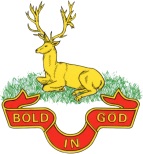 Teacher of Science(Physics and/or Chemistry)Start date: September 2017Part-time, 0.6 maternity coverMPS/UPSWe are looking to appoint an energetic and inspiring Science Teacher. Presdales is an outstanding all-girls 11-18 school, with boys in the sixth form. We are a school which values all students, irrespective of their age and ability and helps them to exceed expectations through high quality teaching and learning and the opportunity to take part in a wide variety of activities which will enrich their educational and personal development beyond the classroom.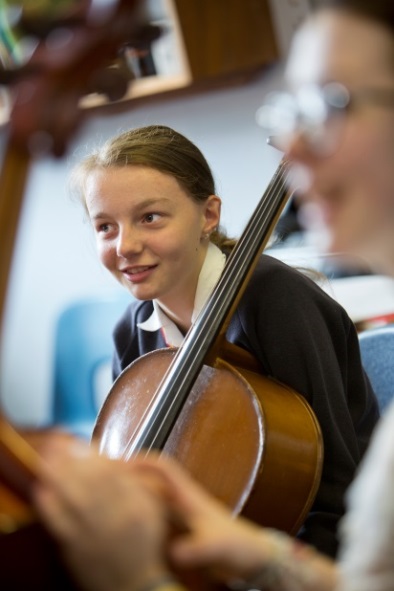 We provide a caring environment where all students are supported, as well as challenged, to ensure that there is no limit to their potential. We prepare our students for a world that is constantly changing by encouraging them to be independent learners who are determined, confident and who never give up. Alongside academic excellence there is a strong focus on enjoyment, excellent behaviour and respect for all.The school is committed to safeguarding and promoting the welfare of young people and expect staff to share this commitment. Applicants must be willing to undergo an Enhanced DBS disclosure and approved references will be required for the post. We are committed to the equality of opportunity for all applicants, and we reserve the right to interview on a rolling basis, therefore an early application is advisable.Closing date for applications: Friday 28th April (9.00 am)We expect to interview: w/c 1st MayPlease submit:A letter of application outlining how you meet the person specification A completed application form (available on the school website)You can post your application to the school, or send by email to recruitment@presdales.herts.sch.ukPlease note that CVs will not be acceptedPerson Specification – Teacher of ScienceWe are looking for a candidate who is able to demonstrate the following essential or desirable requirementsJob description – Teacher of ScienceVision and purposeTo teach across the age and ability range and to provide a learning environment that enables all students to make progress regardless of their starting pointsTo share the responsibility of all staff to ensure that our students are challenged, encouraged, nurtured and developed as all-round young peopleMain responsibilitiesTeach across the full range of age and abilitiesCommitted to safeguarding and promoting the welfare of young peopleMonitor and evaluate the progress of students in your classes in line with school policies and lead on actions within your classes to address underachievement Plan and deliver lessons that are in line with the department’s curriculumTo maintain good order and discipline in line with the school’s behaviour policyActively engage in the performance management process Communicate effectively both orally and in writing with students, staff, parents and governorsHave a commitment to your own continued professional developmentKeep up-to-date with your subject knowledge Attend all relevant meetings as required in order to fulfil your role and responsibilitiesBe a form tutor as requiredEnsure that all students have equality of opportunityPromote the school’s ethos and culture within the department and wider community To comply with the school’s Health and Safety policyWhilst this job description is current, and every effort has been made to explain the main duties and responsibilities of the post, each individual task may not have been identified. Employees will be expected to comply, following consultation, with any reasonable request from the Headteacher to carry out tasks and duties that are of a similar level, but not specified in the job description.QualificationsA good honours degreeQualified teacher (QTS)A commitment to on-going professional development with evidence of further study or professional trainingKnowledge and ExperienceEnthusiasm and passion for teachingExcellent classroom practitionerKnowledge of current educational developments in subject and implicationsGood understanding of how students learn and how to engage all levels of learner Good understanding of how to use assessment to raise standards of achievementGood subject knowledgeSkills and AbilitiesAble to communicate well, both in writing and orallyExcellent organisational skillsGood ICT skills and be able to use them in own teachingAble to manage time effectively and work to deadlinesAbility to develop good personal relationships with students, staff and parentsPersonal QualitiesCommitted to safeguarding and promoting the welfare of young peopleExcellent record of attendance and punctualityAbility to work well within a teamEnthusiasticAbility to work under pressure and meet deadlinesThe ability to motivate othersPositive attitudeSelf-motivated and hardworkingCreativeSense of humour